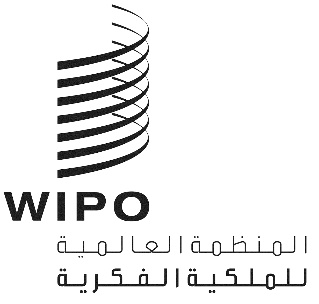 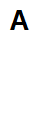 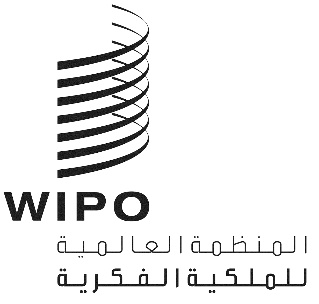 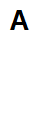 sccr/41/8_REVالأصل: بالإنكليزيةالتاريخ: 7 يونيو 2021اللجنة الدائمة المعنية بحق المؤلف والحقوق المجاورةالدورة الحادية والأربعونجنيف، من 28 يونيو إلى 1 يوليو 2021اعتماد منظمات غير حكوميةوثيقة من إعداد الأمانةترد في مرفقات هذه الوثيقة معلومات عن منظمات غير حكومية التمست صفة مراقب في دورات اللجنة الدائمة المعنية بحق المؤلف والحقوق المجاورة (لجنة حق المؤلف)، عملا بالنظام الداخلي للجنة حق المؤلف (انظر الفقرة 10 من الوثيقة SCCR/1/2).إن لجنة حق المؤلف مدعوة إلى الموافقة على أن تكون المنظمات غير الحكومية المشار إليها في مرفقات هذه الوثيقة ممثَّلة في دورات اللجنة.[يلي ذلك المرفقات]منظمات غير حكومية التمست أن تكون ممثَّلة بصفة مراقب في دورات اللجنة الدائمة المعنية بحق المؤلف والحقوق المجاورة (لجنة حق المؤلف)جمعية تحصيل الإتاوات للفنانين (ACS)جمعية تحصيل الإتاوات للفنانين (ACS) هي الجمعية الوحيدة من بين جمعيات المصالح المجتمعية في المملكة المتحدة التي تُعنى بتحصيل عائدات حق التتبع وتوزيعها نيابةً عن الفنانين وحوزات موجوداتهم في المملكة المتحدة والمنطقة الاقتصادية الأوروبية.بيانات الاتصال الكاملةالفيكونتيسة هارييت بريدجمان الحاصلة على وسام رتبة الإمبراطورية البريطانيةجمعية تحصيل الإتاوات للفنانين (Artists’ Collecting Society)17-19 Garway RoadLondonW2 4PHرقم الهاتف: +44 (0) 345 112 2400البريد الإلكتروني: harriet@artistscollectingsociety.org.ukالموقع الإلكتروني: https://artistscollectingsociety.org/[يلي ذلك المرفق الثاني]اتحاد جمعيات مؤلفي المصنفات السمعية البصرية في أمريكا اللاتينية (FESAAL)يضم اتحاد جمعيات مؤلفي المصنفات السمعية البصرية في أمريكا اللاتينية (FESAAL) عدد من جمعيات الإدارة الجماعية في أمريكا اللاتينية التي تُعنى بحقوق المؤلف الخاصة بكتّاب السيناريو ومخرجي المصنفات السمعية البصرية. وقد أُسس الاتحاد بمدينة هافانا في كوبا، في إطار المؤتمر السنوي لمؤلفي المصنفات السمعية البصرية الذي دعا إليه واستضافه مهرجان هافانا الدولي للأفلام الجديدة في دورته الأربعين. وأُنشئ الاتحاد بصفته كيان غير ربحي، فتمثل مؤسسوه وأعضاءه بالجمعيات التي تدير حقوق مؤلفي المصنفات السمعية البصرية وكتّاب السيناريو والمخرجين، بالإضافة إلى مؤلفي الأعمال المسرحية الدرامية. ويُعد إنشائه حدثًا تاريخياً لكل مؤلف مصنفات سمعية بصرية من أمريكا اللاتينية، فلا شك في أنه بادرة غير مسبوقة في مجال الدفاع عن حق المؤلف في المنطقة.بيانات الاتصال الكاملةالسيد هوراسيو ملدونادو، الأمين العام:Vera St. 5591414 Buenos Aires, Argentinaرقم الهاتف: +54 (11) 5274 1030البريد الإلكتروني: contacto@fesaal.orgالموقع الإلكتروني: www.fesaal.org[يلي ذلك المرفق الثالث]تحالف فناني الأداء (FAC)تحالف فناني الأداء (FAC) هو الهيئة التجارية التي تمثّل الحقوق والمصالح الخاصة بالفنانين الموسيقيين في المملكة المتحدة. وهو منظمة غير ربحية، تعمل لصالح طائفة متنوعة من الأعضاء المبدعين في جميع أنحاء العالم وفي جميع مراحل حياتهم المهنية. ويُعد التحالف جماعة شاملة تضطلع بـأنشطة التوعية والتعليم والتعاون والبحث لفائدة الفنانين، وتتكاتف من أجل إعلاء صوت قوي ومشترك داخل الأوساط الفنية وفي إطار الحكومات محلياً وفي الخارج.بيانات الاتصال الكاملةالسيد دافيد مارتين، الرئيس التنفيذي103 Gaunt StLondon SE1 6DPUnited Kingdomرقم الهاتف: +44 (0) 7881 562350البريد الإلكتروني: david@thefac.orgالموقع الإلكتروني: www.thefac.org[يلي ذلك المرفق الرابع]نقابة ممثلي الشاشة - الاتحاد الأمريكي لفناني التلفزيون والراديو (SAG-AFTRA)يمثّل اتحاد SAG-AFTRA ما يقارب 160 ألف من الممثلين والمذيعين والصحفيين الإخباريين والراقصين ومنسقي الأغاني ومحرري الأخبار ورؤساء التحرير ومضيفي البرامج ومحركي الدمى وفناني المصنفات المسجلة والمغنين ومؤدّي الأدوار الخطرة وفناني الأداء الصوتي وغيرهم من المهنيين العاملين في مجال الإعلام. ويجمع الاتحاد بين نقابتين عمّاليتين أمريكيتين سابقتين، هما: نقابة ممثلي الشاشة والاتحاد الأمريكي لفناني التلفزيون والراديو. وقد أنشئت كتليهما في إثر الاضطرابات التي حدثت في ثلاثينيات القرن الماضي، وفي جعبتهما تاريخ مليء بالنضال لصالح الفنانين الإعلاميين والعمل على تأمين أشد درجة من الحماية لهم. ويتجلّى عمل الاتحاد في ما نسمعه ونراه على المسرح والتلفزيون والراديو وفي التسجيلات الصوتية وعلى الإنترنت وفي الألعاب وعلى الأجهزة المحمولة وفي ألعاب الفيديو والفيديوهات المنزلية وعلى جميع منصات وسائط الإعلام.بيانات الاتصال الكاملةالسيد دانكن كرابتري-آيرلند، مدير العمليات والمستشار العام5757 Wilshire Boulevard, 7th FloorLos Angeles, California 90036United Statesرقم الهاتف: +1 3235496043البريد الإلكتروني: dci@sagaftra.orgالموقع الإلكتروني: www.sagaftra.org  /  es.sagaftra.org [يلي ذلك المرفق الخامس]الجمعية الصينية لحق المؤلف (CSC)أُسست الجمعية الصينية لحق المؤلف (CSC) عام 1990 وهي هيئة غير ربحية من المجتمع المدني تضم 435 عضواً من بينهم منظمات إدارة جماعية ومراكز لحماية حق المؤلف وشركات إبداعية ومؤسسات أكاديمية وشركات محاماة. وتلتزم الجمعية منذ فترة بتنسيق المبادرات بين مختلف الوكالات الحكومية ذات الصلة بحق المؤلف ومنظمات أصحاب الحقوق والمستخدمين. وتهدف الجمعية إلى تعزيز النظام الوطني لحق المؤلف والتفاعل مع أصحاب المصلحة الأجنبيين بصورة مستمرة.بيانات الاتصال الكاملةالسيد يان شياوهونغ، الرئيس:Room 335, No.18Huagong Rd., Chaoyang DistrictBeijing, China100023رقم الهاتف: +86-10-68003910البريد الإلكتروني: lianyi@csccn.org.cnالموقع الإلكتروني: http://www.csccn.org.cn[يلي ذلك المرفق السادس]المنتدى الدولي لناشري الموسيقى المستقلين (IMPF)المنتدى الدولي لناشري الموسيقى المستقلين هو شبكة وملتقى لناشري الموسيقى المستقلين من جميع أنحاء العالم. ويمثل المنتدى مصالح مجتمع ناشري الموسيقي المستقلين حول العالم. ويهدف إلى ضمان أن يبقى ناشرو الموسيقى المستقلون مصدر قوة في عالم الموسيقى. وتتضمن أنشطة المنتدى الرئيسية تبادل الخبرات وأفضل الممارسات، وتبادل المعلومات بشأن حق المؤلف والإطار القانوني في مختلف الأراضي والولايات القضائية، وتشجيع وجود بيئة مؤاتية للتنوع الفني والتجاري لفائدة كتاب الأغاني والملحنين والناشرين في كل مكان.معلومات الاتصال الكاملةالسيدة جير هاتون، المعنية بالشؤون الاستشارية:IMPF, C/o Strictly Music Publishing, Rue Saint Laurent, N° 36-38, Brussels Room 335, No.18Brussels, Belgium 1000رقم الهاتف: +3225585810البريد الإلكتروني:  secretariat@impforum.org; gh@gerhatton.eu [نهاية المرفق والوثيقة]